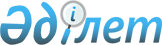 Жергілікті атқарушы органдар борышының 2014 жылға арналған лимиттері туралыҚазақстан Республикасы Үкіметінің 2013 жылғы 7 қазандағы № 1062 қаулысы

      2008 жылғы 4 желтоқсандағы Қазақстан Республикасының Бюджет кодексі 210-бабының 2-тармағына сәйкес Қазақстан Республикасының Үкіметі ҚАУЛЫ ЕТЕДІ:



      1. Осы қаулыға қосымшаға сәйкес жергілікті атқарушы органдар борышының 2014 жылға арналған лимиттері белгіленсін.



      2. Осы қаулы ресми жарияланған күнінен бастап қолданысқа енгізіледі.      Қазақстан Республикасының

      Премьер-Министрі                                     С. Ахметов

Қазақстан Республикасы

Үкіметінің      

2013 жылғы 7 қазандағы

№ 1062 қаулысына   

қосымша         

Жергілікті атқарушы органдар борышының 2014 жылға арналған

лимиттері

      Ескертпе:

      * республикалық маңызы бар қаланың, астананың жергілікті атқарушы органы борышының ең жоғары лимиті меншікті кірістері көлемінің 45 %-нан аспауы тиіс.
					© 2012. Қазақстан Республикасы Әділет министрлігінің «Қазақстан Республикасының Заңнама және құқықтық ақпарат институты» ШЖҚ РМК
				Р/с

№Жергілікті атқарушы органЖергілікті атқарушы органдар борышының лимиті, мың теңгеЖергілікті атқарушы орган борышының жергілікті бюджет кірістеріне пайыздық қатынастағы борыш лимиті12341Ақмола облысы8 005 431,719,02Ақтөбе облысы16 208 364,219,93Алматы облысы10 865 946,210,44Атырау облысы11 500 404,78,75Шығыс Қазақстан облысы29 068 786,937,96Жамбыл облысы8 047 877,122,67Батыс Қазақстан облысы14 930 221,233,18Қарағанды облысы10 577 259,39,29Қостанай облысы7 212 688,114,210Қызылорда облысы13 309 495,338,211Маңғыстау облысы12 665 723,113,612Павлодар облысы10 004 481,813,713Солтүстік Қазақстан облысы9 380 236,034,614Оңтүстік Қазақстан облысы23 167 181,929,815Алматы қаласы30 473 981,211,1*16Астана қаласы15 391 300,011,3*